2024: ГОД ОРГАНИЗАЦИОННО-КАДРОВОГО ЕДИНСТВА     Президент подписал новую редакцию базового закона о занятости. Она содержит много изменений, учитывающих структуру современного рынка труда, новые форматы отношений между работодателем и сотрудниками, а также усовершенствованные механизмы в решении проблемы безработицы. Предыдущая версия закона – Закон РФ от 19.04.91 № 1032-I – по большей своей части перестанет действовать с 1 января 2024 года. Лишь отдельные его положения будут поэтапно утрачивать силу до 1 января 2025 года. Несмотря на то, что до этого старый закон периодически корректировался с учетом реалий и потребностей рынка труда, за последние три десятка лет многое поменялось. И все эти изменения нашли отражение уже в новой версии – Федеральном законе от 12.12.2023 № 565-ФЗОсновные новации законаСовременная концепция помощи безработным основана на двух принципах:Внедрение адресной господдержки каждому гражданину и работодателю с учетом их индивидуальных особенностей.Важность не только трудоустройства специалиста, но и предупреждение рисков безработицы, развитие карьеры и профессиональных навыков.Можно назвать несколько направлений, которые охватывает новый закон о занятости.Обязательства работодателей перед службами занятостиВзаимодействие между работодателем и службой занятости происходит через портал «Работа в России». Работодатель обязан ставить в известность службу о любых действиях и событиях, которые так или иначе влияют на рынок труда:ликвидируется организация или закрывается ИП;сокращается численность работников организации, ИП и планируется расторжение трудовых договоров;вводится (отменяется) режим неполного рабочего дня (смены), неполной рабочей недели, простоя;осуществляется временный перевод работников на удаленку по инициативе работодателя в исключительных случаях, предусмотренных трудовым законодательством;вводится процедура банкротства;появились вакансии;выполнена квота для приема на работу инвалидов.Для каждого такого события установлены определенные сроки по информированию. Так, например, о наличии вакансий работодатель должен сообщить в течение пяти рабочих дней со дня их появления, а об изменении указанной информации — в течение пяти рабочих дней со дня возникновения изменений.Для информирования о выполнении квоты для приема на работу инвалидов установлены другие сроки — ежемесячно не позднее 10-го числа месяца, следующего за отчетным.Если работодатель принимает на работу кандидата, направленного центром занятости, то он должен сообщить об этом. Уведомление отправляется: в течение 5 дней;в электронной форме — через портал «Работа в России».Работодателю нужно указать в уведомлении день приема на работу или вернуть направление, выданное соискателю, в ЦЗН, если он не зарегистрирован на портале «Работа в России».Уведомить службу занятости через единую цифровую платформу нужно и о факте отказа в приеме на работу. В этом случае информация передается о дне проведенных с соискателем собеседований, указывается причина отказа. Либо работодатель возвращает кандидату направление, если у него нет личного кабинета на портале «Работа в России».Калужская областная организация Профсоюза работников народного образования и науки РФ Тел.факс: 57-64-69,  prokaluga@mail.ruКалуга, январь, 2024https://www.eseur.ru/kaluga/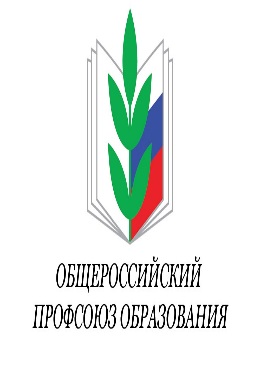 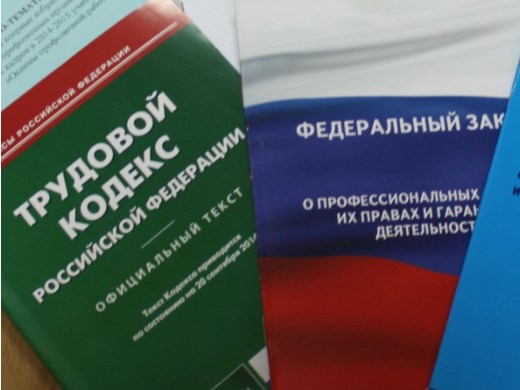 